バーコードでピッ！バーコードの番号をファイル名とした「画像」「音声」「文字」を作成し、バーコードリーダーで読み取ると音声、画像、文字を表示します。表示した画像の名前と読みを学習することができます。カスタマイズも各ファイルを用意し、ファイル名をバーコードの番号に変えるだけで色々なパターンを作ることができます。・文字と音声を使用して、絵カードで物の認識学習。・本のページ毎に録音をして、本の読み聞かせ。バーコードを読んでページめくり。○フォルダー構成　.zipファイルを解凍するとバーコードフォルダーに展開されますので、適切な場所に移動して使用します。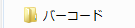 ・settingsフォルダーに画像、文字、音声データを保存します。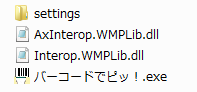 ・AxInterop.WMPLib.dllとInterop.WMPLib.dllは音声の再生で利用します。・バーコードでピッ！.exe　はバーコードを読み込むソフトです。○使用環境Microsoft Windows　Vista, 7, 8 (32ビット/64ビット)Windows Media Playerをインストールしておく必要があります。音声の拡張子はmp3に対応。画像の拡張子はjpg、gifに対応 文字の拡張子はtxtに対応 AxInterop.WMPLib.dllとInterop.WMPLib.dllは使用していますので削除しないでください。○バーコードデータの作成settingsフォルダーにバーコードの番号と同じ名前の.画像（jpg/gif）、音声(.mp3)、文字（.txt）ファイルを用意します（.jpegでは動作しないので拡張子を変更してください）バーコードは、作成して印刷するか、商品等にあるバーコードを切り取って利用することができます。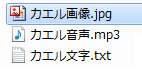 カエル画像.jpgファイルの名前を変更します。割り当てるバーコードをリーダーで読み込むとバーコードの数値が置き換えられますので、ファイル名として変更します。同じようにmp3とtxtファイルを行います。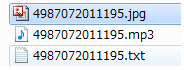 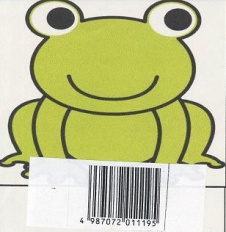 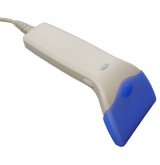 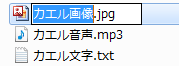 ○使い方①「バーコードでピッ！.exe」をダブルクリックすると下記の画面となります。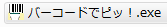 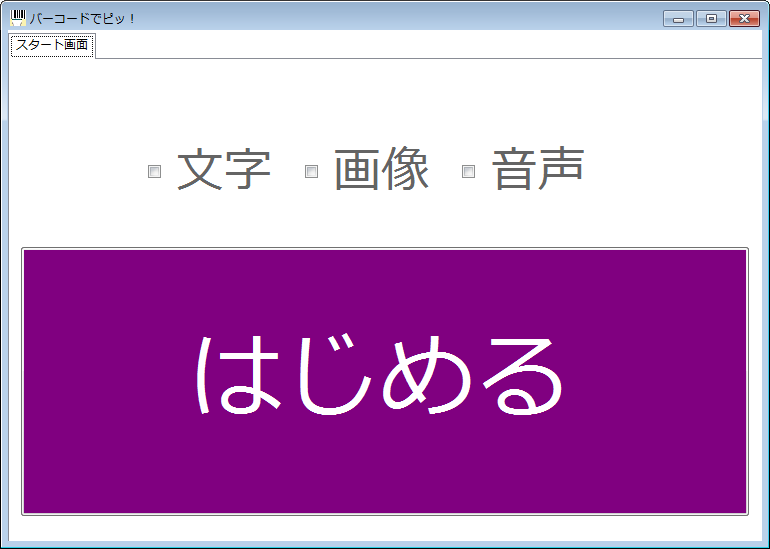 バーコードを読み込んだ時の動作として、「文字」「画像」「音声」のチェックして「はじめる」を押します。必ずひとつチェックをいれてください。用途によって、画像と音声だけにしたりできます。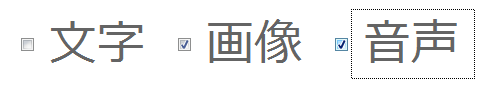 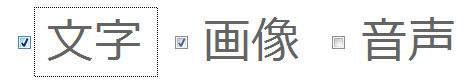 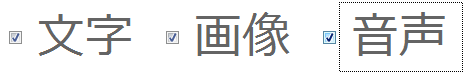 ②下記の画面で、バーコードをリーダーで読み込みます。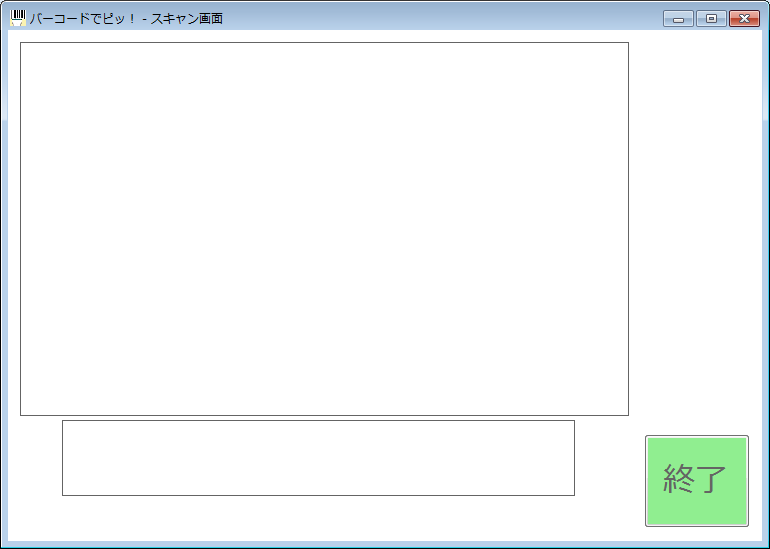 「終了」ボタンを押して終わります。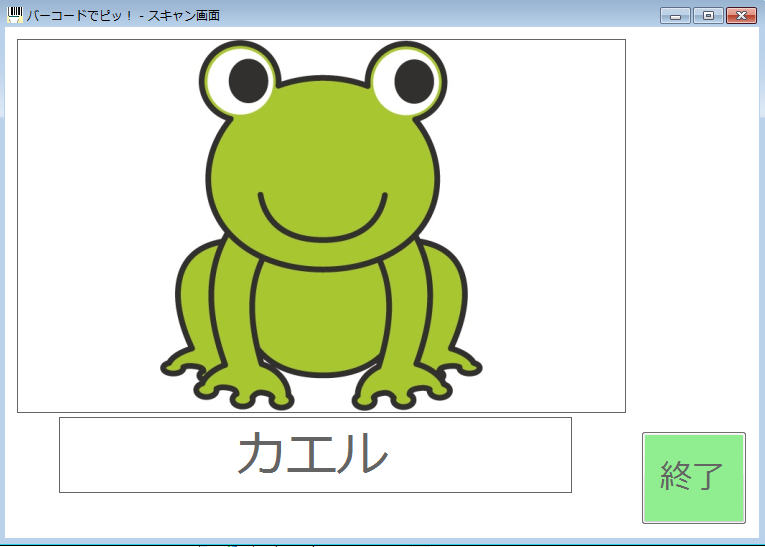 